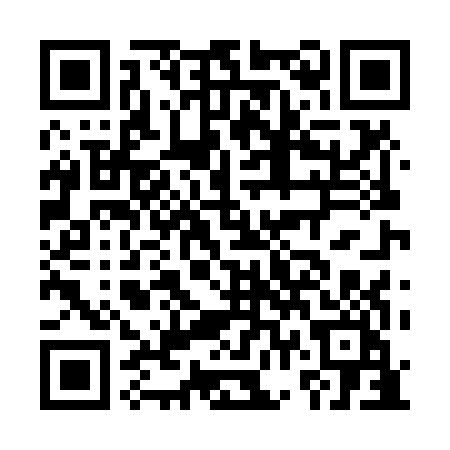 Prayer times for Tiger Bluff Landing, Louisiana, USAMon 1 Jul 2024 - Wed 31 Jul 2024High Latitude Method: Angle Based RulePrayer Calculation Method: Islamic Society of North AmericaAsar Calculation Method: ShafiPrayer times provided by https://www.salahtimes.comDateDayFajrSunriseDhuhrAsrMaghribIsha1Mon4:466:051:074:438:099:272Tue4:476:051:074:438:099:273Wed4:476:061:074:438:089:274Thu4:486:061:074:448:089:265Fri4:486:061:074:448:089:266Sat4:496:071:084:448:089:267Sun4:506:071:084:448:089:268Mon4:506:081:084:448:089:259Tue4:516:081:084:458:089:2510Wed4:526:091:084:458:079:2511Thu4:526:091:084:458:079:2412Fri4:536:101:084:458:079:2413Sat4:546:101:094:458:069:2314Sun4:546:111:094:468:069:2315Mon4:556:111:094:468:069:2216Tue4:566:121:094:468:059:2217Wed4:566:131:094:468:059:2118Thu4:576:131:094:468:049:2019Fri4:586:141:094:468:049:2020Sat4:596:141:094:468:049:1921Sun4:596:151:094:468:039:1822Mon5:006:151:094:468:039:1823Tue5:016:161:094:468:029:1724Wed5:026:171:094:468:019:1625Thu5:036:171:094:478:019:1526Fri5:036:181:094:478:009:1527Sat5:046:181:094:478:009:1428Sun5:056:191:094:477:599:1329Mon5:066:201:094:467:589:1230Tue5:076:201:094:467:579:1131Wed5:076:211:094:467:579:10